هو الأبهی - ای ياران الهی، دست تضرّع و نياز بساحت قدس…عبدالبهآءاصلی فارسی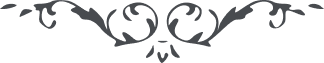 هو الأبهی ای ياران الهی، دست تضرّع و نياز بساحت قدس خداوند بی‌انباز بلند کنيد و مناجات کنيد که ای خداوند بی‌مانند ما بندگان خاکساريم و تو بزرگوار، گنه کارانيم و تو آمرزگار، اسير و فقير و حقيريم و تو مجير و دستگير. موران ضعيفيم و تو سليمان پر حشمت سرير فلک اثير. محض فضل حفظ فرما و صون و عون خويش دريغ مفرما. خدايا امتحانت شديد است و افتتانت هادم بنيان زبر حديد ما را حراست کن و قوّت بخش مسرور فرما شادی ده و چون عبدالبهآء بر عبوديّت آستان موفّق نما   ع ع   جناب ميرزا بابا عليک بهاء اللّه، غزلی که تخميس نموده بوديد ملاحظه گرديد اين مخمّس در نهايت بلاغت و فصاحت بود سبب بهجت گرديد و البهاء عليک	ع ع 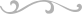 